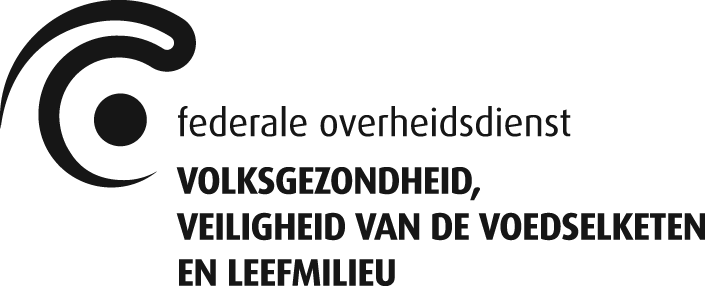 	Directoraat Dier, Plant en Voeding	Dienst Sanitair Beleid Dieren en Planten	Begrotingsfonds voor de Gezondheid en de Kwaliteit  van de Dieren en de Dierlijke ProductenSCHATTINGSVERSLAGRUNDERTUBERCULOSE/ -BRUCELLOSE/ -LEUCOSE BESTRIJDING *(*schrappen wat niet past)Toepassing van Koninklijk besluit van 28 november 1991 betreffende de schatting en de vergoeding van runderen geslacht in het kader van de gezondheidspolitie van de huisdieren.Ondergetekende,……………………………………………………………..………….………… , sectorhoofd of zijn afgevaardigde van LCE …………………………………………………………., duidt de Mevrouw/ Heer …………………………….……… aan als deskundige voor het schatten van de …………….. runderen toebehoorden aan :NAAM en Voornaam: .………………………………………………………………Adres : ………..………………………………………………………………………ON-nummer: ..……………………………………..…………………………………Beslagnummer :………………………………………………………………………En vermeld op het afslachtingsbevel in bijlage.Opgemaakt te………………………………, op ……/….…/…..Handtekening:	Het  sectorhoofd of zijn afgevaardigde …………………………………………………………………Ondergetekende,…………………………………….., door de Minister benoemd deskundige, bevestigt hiermee dat hij voor …………. runderen vermeld op het afslachtingsbevel, de gevraagde gegevens heeft genoteerd en dat hij een kopie van dit verslag heeft overhandigd aan de verantwoordelijke.Opgemaakt te ………………………………., op ……/……/…….Handtekening:	De aangeduide deskundige, …………………………………………………………………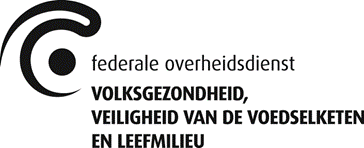 Ondergetekende, ……………………………………………………..………., benoemde de verantwoordelijke, gaat  akkoord/niet akkoord* met de geschatte waarden (schrappen wat niet past). Voor ontvangst, op …../…../…….De verantwoordelijke, * In geval van niet akkoord en binnen de 24 uur, moet een aangetekend brief verstuurd worden door de verantwoordelijke aan LCE van…………………………………………. met aanvraag voor een tegenexpertise (K.B. van 28 november 1991). Het vergoedingsvoorstel wordt u per e-mail toegestuurd. E-mail :………………………………………………………………………………………………………………….Van toepassing van K.B van 28 november 1991, voor elk rund geslacht overeenkomstig de bepalingen van artikel 1 en volgens de richtlijnen van de inspecteur-dierenarts, wordt aan de verantwoordelijke, binnen de grenzen van het begrotingskrediet, een vergoeding (V) toegekend, berekend als volgt:V = (R.Vw) - SwR = refactiecoefficient (0.9)Vw = vervangingswaarde3000€ max voor vrouwelijke runderen van 18 maanden en ouder, 2100 € max voor vrouwelijke runderen van 6 maanden tot 18 maanden,  of stieren van 6 maanden en ouder1400€ max runderen jonger dan 6 maandenSw = slachtwaarde.Stuur dit ingevulde en ondertekende formulier  bij voorkeur per e-mail naar het adres: Apf.vetserv@health.fgov.beOf per post naar het volgende adres:Begrotingsfonds voor de Gezondheid en de Kwaliteit van de Dieren en de Dierlijke Producten« Runderen »Galileelaan 5/21060 BrusselSchattingverslagSchattingverslagSchattingverslagSchattingverslagSchattingverslagDossier N°Dossier N°Dossier N°Dossier N°N°OormerkGeslachtM/VRas type01 : melk02 : vlees03 : gemengdGeboorte datum../../….VetNormaalMagerAbnormaalDracht-duur(maand)Vervangings-waarde(euros)Slachtwaarde(euros)